Umwelt im Unterricht
www.umwelt-im-unterricht.de Arbeitsmaterial (Sekundarstufe)Berufe im Umwelt- und Klimaschutz: „Wer bin ich?“ (Basisvariante)Die Materialien beinhalten Unterlagen und Hilfestellungen für ein Ratespiel über Berufe im Umwelt- und Klimaschutz, in Anlehnung an das bekannte Spiel „Wer bin ich?“. Darüber hinaus enthalten sie ein Arbeitsblatt mit Recherchetipps und Quellen zum Thema sowie eine Vorlage für einen Steckbrief. Hinweise für LehrkräfteWas gehört noch zu diesen Arbeitsmaterialien?   Die folgenden Seiten enthalten Arbeitsmaterialien zum Thema der Woche „Jobs für die Zukunft“ von Umwelt im Unterricht. Zum Thema der Woche gehören Hintergrundinformationen, ein didaktischer Kommentar sowie ein Unterrichtsvorschlag. Sie sind abrufbar unter:
https://www.umwelt-im-unterricht.de/wochenthemen/jobs-fuer-die-zukunft/Inhalt und Verwendung der ArbeitsmaterialienDie Arbeitsmaterialien werden für den Unterrichtsvorschlag „Klima- und Umweltschutz zum Beruf machen (Basisvariante)“ benötigt. Die Spielunterlagen werden für die Arbeitsphase benötigt, um ausgewählte Berufe im Bereich Umwelt- und Klimaschutz kennenzulernen. Mithilfe des Arbeitsblattes sammeln die Schüler*innen weitere Informationen zu den Berufen. Es enthält Aufgabenstellungen, Hinweise für die Recherche sowie mögliche Quellen im Internet. Die Ergebnisse werden zum Abschluss auf der Vorlage für einen Steckbrief festgehalten. Neben dieser Basisvariante der Materialien liegt bei Umwelt im Unterricht auch eine Variante für Fortgeschrittene vor (siehe obenstehenden Link zum Thema der Woche „Jobs für die Zukunft“). Übersicht über die ArbeitsmaterialienInfoblatt für Lehrkräfte:
Berufe im Umwelt- und Klimaschutz: Wer bin ich? (Spielanleitung)Bei diesem Spiel versuchen die Schüler*innen, durch gezieltes Fragen herauszufinden, welchen Beruf im Umwelt- und Klimaschutz sie verkörpern. Eine Spielrunde läuft wie folgt ab: SpielanleitungZwei oder mehr Schüler*innen werden als Rateteam ausgewählt. Beispielsweise können zwei Schüler*innen mit unterschiedlichem Lernniveau ausgewählt werden, um insbesondere leistungsschwächere Schüler*innen besser in das Spiel einzubinden. Die ausgewählten Schüler*innen schließen die Augen oder verlassen den Klassenraum. Die Lehrkraft wählt den ersten zu ratenden Beruf aus (siehe Arbeitsblatt 2). Sie zeigt den anderen Schüler*innen die Informationen, zum Beispiel am Smartboard. Alternativ können die Informationen zu diesem Beruf ausgedruckt und in der Klasse verteilt werden. Wenn sich die Klasse die Informationen zu dem jeweiligen Beruf durchgelesen hat, dürfen die ratenden Schüler*innen wieder die Augen öffnen beziehungsweise die Klasse betreten. Achtung: Während der gesamten Spielphase ist es wichtig, dass die ratenden Schüler*innen die Informationen zum jeweiligen Beruf nicht sehen können. Die ratenden Schüler*innen beginnen nun, Fragen über den Beruf zu stellen, die die Klasse mit Ja oder Nein beantworten kann. Mögliche Fragen sind etwa: „Arbeite ich drinnen/draußen?“, „Arbeite ich mit erneuerbaren Energien?“ oder „Arbeite ich überwiegend mit Tieren/Pflanzen/Menschen/dem Computer?“. Zur Unterstützung bei der Formulierung von Fragen erhalten die Schüler*innen den Fragenkatalog (siehe Arbeitsblatt 3).Ziel ist es, möglichst schnell den Beruf zu erraten. Durch ihre Fragen grenzen die Ratenden die Möglichkeiten immer weiter ein, bis sie die Lösung finden. 
Möglichkeit zur Differenzierung: Die ratenden Schüler*innen erhalten zwei Joker. Wenn sie nicht weiterwissen, setzen sie den Joker ein und erhalten einen Tipp. Anschließend kann eine weitere Runde beginnen. Die Lehrkraft wählt einen neuen Beruf und ein neues Rateteam aus. Spielmaterialien:
Berufe im Umwelt- und Klimaschutz: Wer bin ich? (Spielmaterialien) In jeder Spielrunde zeigt die Lehrkraft den Schüler*innen diese Informationen über einen der nachstehenden Berufe aus dem Bereich Umwelt- und Klimaschutz – mit Ausnahme der ratenden Schüler*innen. Eine detaillierte Spielanleitung findet sich auf dem Infoblatt.Forstwirt*in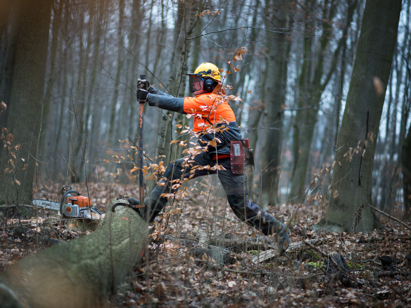 pflanzt und pflegt Bäume und erntet Holzarbeitet oft mit Motorsäge oder Axtarbeitet meist draußen im Waldschützt durch seine/ihre Arbeit Tiere und PflanzenTierpfleger*in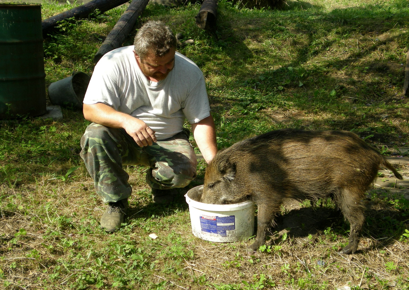 kann gut mit Tieren umgehensorgt sich um das Wohl und die Gesundheit von Tierenarbeitet zum Beispiel in Zoos oder in LaborenNatur- und Landschaftspfleger*in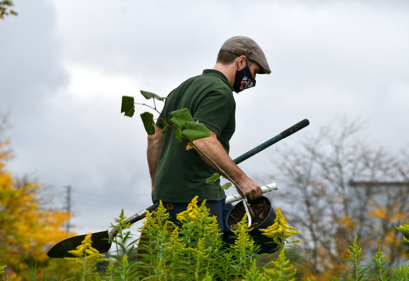 kümmert sich um Wälder, Gewässer und Wiesen arbeitet viel draußen, unter anderem mit Axt, 
Rasenmäher, Ast- und Heckenscherenüberwacht und betreut Schutzgebiete wie Naturparks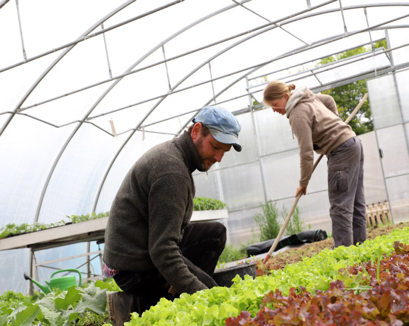 Gärtner*in pflegt Pflanzen und Bäumeproduziert Obst und Gemüse arbeitet draußen oder im GewächshausUmweltpädagog*in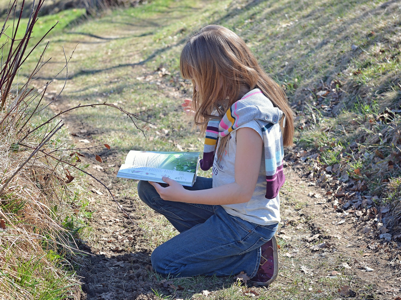 erklärt Kindern und Erwachsenen die Natur begeistert Menschen für den Umwelt- und Klimaschutz organisiert Ausflüge und Ferienfreizeiten in der Naturarbeitet draußen oder in Bildungseinrichtungen 
wie Museen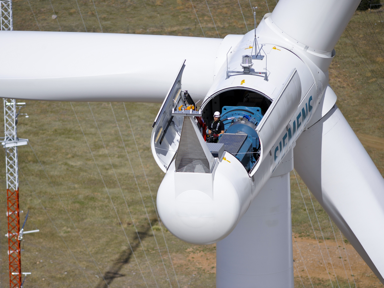 Ingenieur*in für Umweltschutzarbeitet mit Technik zum Schutz von Umwelt und Klima plant und baut zum Beispiel Windkraftanlagen arbeitet draußen, aber auch im BüroUmweltwissenschaftler*in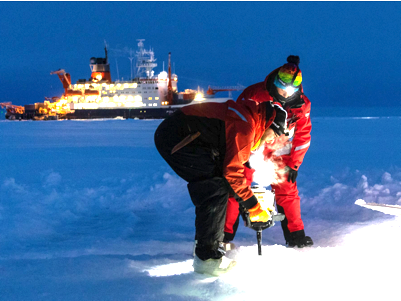 erforscht die Umwelt und das Klimauntersucht, wie wir Menschen Umwelt und Klima verändernarbeitet im Labor oder draußenplant Maßnahmen für den Umwelt- und Klimaschutz Umweltplaner*in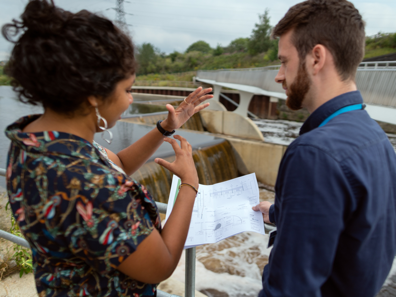 plant, wie in Zukunft eine Landschaft oder eine Stadt 
aussehen sollschützt die Tier- und Pflanzenweltarbeitet draußen, aber auch im Büro Manager*in für Nachhaltigkeit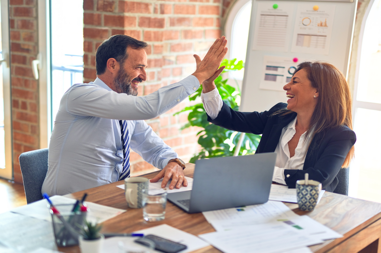 berät Firmen, die mehr für die Umwelt 
und das Klima tun möchtenhilft Mitarbeiter*innen, im Job auf Umwelt- 
und Klimaschutz zu achtenarbeitet viel im Büro und redet viel mit 
verschiedenen MenschenBeamt*in der Umweltverwaltung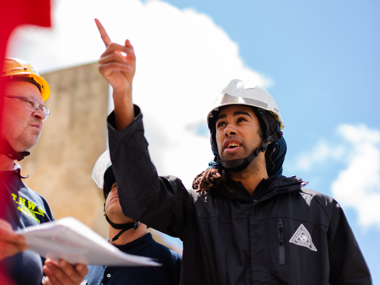 sorgt dafür, dass Gesetze des Umweltschutzes 
eingehalten werden kontrolliert, ob auf Baustellen oder 
bei Projekten Umwelt- und Klimaschutz beachtet werdenarbeitet viel draußen, aber auch im BüroArbeitsblatt 1:
Berufe im Umwelt- und Klimaschutz: Tipps für das Spiel „Wer bin ich?“ Worum geht es?Dein Ziel ist es, möglichst schnell den gesuchten Beruf zu finden.Du kannst Fragen zu dem Beruf stellen. Es sind nur Fragen erlaubt, die mit Ja oder Nein beantwortet werden können.Tipps Gut gestellte Fragen helfen dir, schnell den gesuchten Beruf zu finden.Bevor du eine Frage stellst, denke darüber nach. Überlege: Kann man diese Frage mit Ja oder Nein beantworten?Überlege: Würden mir die Antworten auf diese Frage weiterhelfen?Überlege, was du bereits gefragt hast. Mögliche Fragen für den AnfangArbeite ich draußen in der Natur?Arbeite ich drinnen?Arbeite ich vorwiegend körperlich? Muss ich sehr viel nachdenken? Speziellere FragenArbeite ich im Büro?Arbeite ich im Labor? Arbeite ich in einem Zoo? Arbeite ich in einem Gewächshaus? Arbeite ich mit Tieren?Arbeite ich mit Pflanzen? Arbeite ich mit Technik, zum Beispiel mit erneuerbaren Energien? Arbeite ich viel mit anderen Menschen zusammen? Plane ich etwas?Arbeitsblatt 2:
Berufe im Umwelt- und Klimaschutz: Worum geht es?Es gibt viele Berufe im Bereich Umwelt- und Klimaschutz. Wie sieht die Arbeit in den verschiedenen Berufen aus? Und welche Ausbildung und Fähigkeiten braucht man dafür? AufgabenWählt einen Beruf aus, bei dem es um Umweltschutz, Naturschutz oder Klimaschutz geht.Sammelt Informationen zu diesem Beruf im Internet. Geht dazu auf die Internetseiten, die unten auf diesem Blatt genannt werden. Für jeden Beruf gibt es eine Internetseite. Tragt die Ergebnisse in den Steckbrief ein. Folgende Tipps helfen euch bei der Recherche:Nennt einige Aufgaben des Berufs. Beschreibt, was man für diesen Beruf lernen muss. Zum Beispiel: Welche Ausbildung oder welches Studium wird für den Beruf benötigt?Überlegt, was auch noch hilfreich sein könnte, um in diesem Beruf zu arbeiten. Zum Beispiel: Welche Fähigkeiten sind nützlich?  Wofür sollte man sich interessieren? Nennt einige mögliche Arbeitsorte. Internetadressen: Hier findest du Informationen Für den Beruf Forstwirt*in: 
https://www.landwirtschaftskammer.de/Bildung/forstwirt/einsteiger/index.htm Für den Beruf Tierpfleger*in: 
https://www.agrajo.com/beruf-karriere/tierpfleger-ausbildung-infos Für den Beruf Natur- und Landschaftspfleger*in: https://berufenet.arbeitsagentur.de/berufenet/bkb/15095.pdf Für den Beruf Gärtner*in:
http://www.berufe-lexikon.de/berufsbild-beruf-gaertner-gaertnerin.htm Für den Beruf Umweltpädagog*in:
https://checkpoint-berufsweg.de/was-macht-eigentlich-eine-umweltpaedagogin Für den Beruf Umweltwissenschaftler*in: https://berufenet.arbeitsagentur.de/berufenet/bkb/59640.pdf Für den Beruf Umweltplaner*in: https://www.jobverde.de/karriereinfo/umweltplaner-jobs-dein-beitrag-zur-nachhaltigen-umweltentwicklung Für den Beruf Ingenieur*in für Umweltschutz: https://www.get-in-engineering.de/magazin/arbeitswelt/fachbereiche/was-macht-ein-umweltingenieur Für den Beruf Manager*in für Nachhaltigkeit: 
https://abi.unicum.de/wie-wird-man-nachhaltigkeitsmanager Für den Beruf Beamt*in der Umweltverwaltung:
https://berufenet.arbeitsagentur.de/berufenet/bkb/35303.pdf Arbeitsblatt 3:
Steckbrief Berufe im Umwelt- und KlimaschutzBildlizenzenForstwirt*in: Henning Welslau /Flickr.com / CC BY-NC 2.0 Tierpfleger*in: galfredy / Pixabay.com / Pixabay-Lizenz  Natur- und Landschaftspfleger*in: Noorulabdeen Ahmad /Unsplash.com / Unsplash-Lizenz Gärtner*in: ©Jens Brehl / über-bio.de / CC-BY-NC-SA 4.0Umweltpädagog*in: Pezibear / Pixabay.com / Pixabay-Lizenz  Ingenieur*in für Umweltschutz und Umwelttechnik: GPA Photo Archive / Flickr.com / CC BY-NC 2.0Umweltwissenschaftler*in: © Alfred-Wegener-Institut/Marcel Nicolaus / multimedia.awi.de / CC BY 4.0  Umweltplaner*in: ThisisEngineering RAEng / Unsplash.com / Unsplash-LizenzManager*in für Nachhaltigkeit: krakenimages / Unsplash.com / Unsplash-LizenzBeamt*in der Umweltverwaltung: ThisisEngineering RAEng / Unsplash.com / Unsplash-Lizenz